关于召开2018年全国职业院校技能大赛高职组“护理技能”赛项说明会的通知各省、自治区 、直辖市、新疆生产建设兵团教育厅（教委、教育局），有关单位：    根据教育部全国职业院校技能大赛执行委员会办公室的统一部署和要求，为切实做好高职组护理技能赛项的各项准备工作，经研究决定4月下旬在承办学校---重庆医药高等专科学校召开赛项说明会。现就有关事项通知如下： 会议内容1.赛项专家组解读竞赛规程及技术要求，解答领队、指导教师提出的相关问题。2.参观赛场、赛室及各种比赛用品。出席对象1.赛项专家组全体成员。2.各省、自治区、直辖市、新疆生产建设兵团教育厅（教委、教育局）领队一名、指导教师一名。3.支持企业负责人一名。会议时间1.专家组成员：4月29日上午报到，4月29日下午召开专家组会议，4月30日参加说明会。2.领队、指导教师、支持企业负责人：4月29日9:00-17:00报到，4月30日全天会议，5月1日离会。支持企业须在4月29日前带一套比赛所用设备安装到第二天所参观的赛室，并调试到位。住宿及交通（一）报到地点重庆富力假日酒店（重庆沙坪坝区大学城南路26号）（二）乘车路线1.在重庆江北国际机场T2航站楼到达①江北机场站（轨道交通3号线）→两路口站下车换乘轨道交通1号线（尖顶坡方向）→大学城站（2出口）下车→步行1.5公里到达终点。或大学城站 （2口出）下车→步行80米到轨道大学城站上车乘坐264路公交车→虎溪站下车→步行490米到达终点。②江北机场站（轨道交通3号线）→两路口站下车换乘轨道交通1号线（尖顶坡方向）→大学城站（2出口）下车→步行80米到轨道大学城站上车乘坐264路公交车→虎溪站下车→步行490米到达终点。2.在重庆江北国际机场T3航站楼到达T3航站楼乘坐轨道交通10号线（鲤鱼池方向）→红土地地铁站换乘轨道交通6号线（茶园方向）→小十字站下车换乘轨道交通1号线（尖顶坡方向）→大学城站（2出口）下车→步行80米到轨道大学城站上车乘坐264路公交车→虎溪站下车→步行490米到达终点。3.在重庆火车北站北广场到达①火车北站北广场步行290米→重庆北站北广场站乘坐轨道交通10号线（鲤鱼池方向）→红土地地铁站换乘轨道交通6号线（茶园方向）→小十字站下车换乘轨道交通1号线（尖顶坡方向）→大学城站（2出口）下车→步行80米到轨道大学城站上车乘坐264路公交车→虎溪站下车→步行490米到达终点。②火车北站北广场步行730米→重庆北站北广场站乘坐579路公交车→轨道赖家桥下车步行120米→赖家桥站乘坐轨道交通1号线 （尖顶坡方向）→大学城站 （2口出）下车→步行1.5公里到达终点。③火车北站北广场步行730米乘坐579路公交车→轨道微电园站 下车步行50米→轨道微电园站乘坐251路→虎溪站下车→步行490米到达终点。4.在重庆西站到达①在重庆西站步行1.2公里→重庆西站公交站乘坐大学城专线（开往大学城美院方向）→大学城美院公交站下车→步行493米到达终点。②在重庆西站步行226米→华岩路口站（公交站）乘坐213路公交车→沙坪坝公交站下车步行313米→沙坪坝地铁站（1号口）乘坐轨道交通1号线（尖顶坡方向）→大学城站 （2口出）下车→步行1.5公里到达终点。或大学城站 （2口出）下车→步行80米到轨道大学城站上车乘坐264路公交车→虎溪站下车→步行490米到达终点。5.在重庆菜园坝火车站到达菜园坝火车站乘坐210路公交车→沙区人民医院站下车步行40米到沙区人民医院站乘坐291路公交车→西永高速路口站下车换乘251路公交车→虎溪站下车→步行490米到达终点。（三）统一安排住宿，费用自行结算住宿和往返交通费回单位报销。请出席会议对象务必填写会议回执（见附件），于4月24日前直接重庆医药高等专科学校会务组邮箱，并电话和短信确认。联系人：董晓玲          联系电话：13883213276邮箱：2608328212@qq.com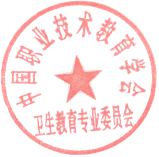           全国职业院校技能大赛（高职组护理技能赛项）       执行委员会       2018年3月30日附件：2018年全国职业院校高职组护理技能赛项说明会回执工作单位：注：出席会议身份，请分别填写专家、领队、指导教师、企业负责人。姓名性别年龄职务/职称联系电话邮箱出席会议身份到达时间